H.  AYUNTAMIENTO CONSTITUCIONAL DE IXTLAHUACAN DEL RIO, JALISCO (2018-2021)REGISTRO DE PATRIMONIO MUNICIPAL                         NOMBRE DEL RESGUARDANTE: JESUS PEREZ SANCHEZ    FECHA: 11 DE AGOSTO 2021 PUESTO: OFICIAL DE REGISTRO CIVIL 04 DEPENDENCIA: H. AYUNTAMIENTO DE IXTLAHUACAN DEL RIO, JALISCO                        BIENES ASIGNADOS_____________________________________________                                                                                                        ____________________________________________NOMBRE Y FIRMA DEL RESGUARDANTE                                                           NOMBRE Y FIRMA DE LA COORDINADORTARJETA DE RESGUARDO NUMERO DE INVENTARIODESCRIPCIONNUMERO DE SERIE CONDICION  FISICA ACTUALOBSERVACIONESVALORREG.CIV.001MONITOR MARCA ACER, COLOR NEGROBUENO$1,500REG.CIV.002TECLADO MARCA GENIUS, COLOR NEGROREGULARTECLAS DESGASTADAS$100REG.CIV.003MOUSE MARCA LOGITCH, COLOR NEGROBUENO$100REG.CIV.004CPU MARCA LG, COLOR NEGROBUENO$1,000REG.CIV.005MULTIFUNCIONAL MARCA BROTHER, MODELO MFC-1900REGULARMANCHA LAS HOJAS$3,000REG.CIV.006ESCRITORIO DE MADERA CON DOS CAJONES, COLOR CAFEREGULARMADERA EN MAL ESTADO$2,500REG.CIV.007REGULADOR DE VOLTAJE MARCA APC, COLOR NEGROBUENO$800REG.CIV.008TELÉFONO MARCA TELMEX, COLOR BLANCOREGULAREN OCASIONES NO SE ESCUCHA$500REG.CIV.009SELLO OFICIAL CON LA LEYENDA “REGISTRO CIVIL NO.4” COLOR NEGRO Y EN BLANCO; EN PLÁSTICO, MARCA COLOP PRINTER Q 43BUENO$150REG.CIV.010SELLO OFICIAL CON LA LEYENDA “OFICINA DE REGISTRO CIVIL NO.4” COLOR NEGRO; EN PLÁSTICO, MARCA TRODATBUENO$150REG.CIV.011SELLO OFICIAL PEQUEÑO CON LA LEYENDA “REGISATRO CIVIL NO.4” COLOR NEGRO Y EN ROJO; EN PLÁSTICO, MARCA TRODATBUENO$150REG.CIV.012EXTENSIÓN DE 6 ENCHUFES, COLOR GRISBUENO$300REG.CIV.013ESCRITORIO METÁLICO CON 3 CAJONES, COLOR GRIS Y CUBIERTA CAFEREGULARALGUNOS CAJONES NO FUNCIONAN$1,000REG.CIV.014SILLA SECRETARIAL COLOR NEGRAREGULARRESPALDADERA FLOJA$800REG.CIV.015IMPRESORA MARCA EPSON, COLOR NEGRO MODELO L110REGULARPARTES QUEBRADAS$3,000REG.CIV.016GABINETE DE 1 PUERTA CON LLANTAS, COLOR GRISREGULARDESOLDADO $400REG.CIV.017ARCHIVERO DE 3 GABINETES, COLOR GRISREGULARPINTURA EN MAL ESTADO Y CAJONES NO FUNCIONAN DE MANERA ADECUADA$600REG.CIV.018GABINETE DE 4 PUERTAS, COLOR GRISREGULARLAS PUERTAS NO CIERRAN BIEN$1,000REG.CIV.019CENICERO DE METAL, COLOR GRISBUENO$500REG.CIV.020SILLA SECRETARIA CON TAPICERÍA COLOR NEGRAREGULARESTA ROTA LA TAPICERÍA$800REG.CIV.021SILLA SECRETARIA CON TAPICERÍA COLOR NEGRABUENO$800REG.CIV.022SILLA SECRETARIA CON TAPICERÍA COLOR NEGRABUENO$800REG.CIV.023SILLA SECRETARIA CON TAPICERÍA COLOR NEGRABUENO$800REG.CIV.024SILLA SECRETARIA CON TAPICERÍA COLOR CAFÉREGULARESTA ROTA LA TAPICERÍA$600REG.CIV.025SILLA SECRETARIA CON TAPICERÍA COLOR CAFÉREGULARESTA ROTA LA TAPICERÍA$600REG.CIV.026SILLA SECRETARIA CON TAPICERÍA COLOR CAFÉREGULARESTA ROTA LA TAPICERÍA$600REG.CIV.027SILLA SECRETARIA CON TAPICERÍA COLOR CAFÉREGULARESTA ROTA LA TAPICERÍA$600REG.CIV.028SILLA PLÁSTICA COLOR BLANCOREGULARDETERIORADA$300REG.CIV.029MESA PLÁSTICA COLOR BLANCOREGULARDETERIORADA$600REG.CIV.030MESA METÁLICA CUBIERTA DE MADERAREGULARDETERIORADA$400REG.CIV.031SELLO OFICIAL CON LA LEYENDA “DELEGACION MPAL. PALOS ALTOS” COLOR NEGRO Y EN BLANCO; EN PLÁSTICO, MARCA COLOP PRINTER Q 43BUENO$150REG.CIV.032SELLO OFICIAL CON LA LEYENDA “DELEGACION MPAL. PALOS ALTOS” EN MADERABUENO$150REG.CIV.033SELLO CON LA LEYENDA “RECIBIÓ Y FECHA” EN MADERABUENO$150NUMERO DE INVENTARIOFOTOSNUMERO DE INVENTARIOFOTOSNUMERO DE INVENTARIOFOTOSREG.CIV.001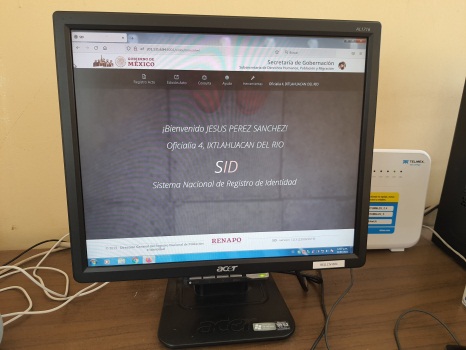 REG.CIV.002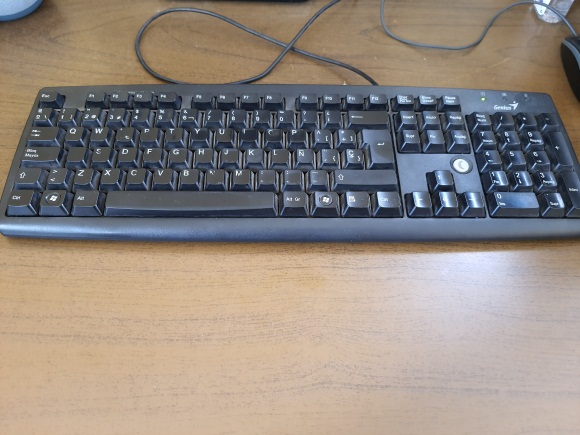 REG.CIV.003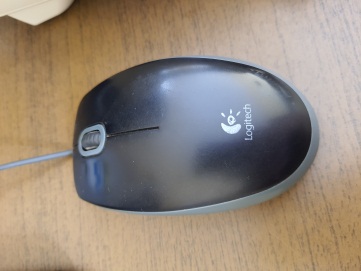 REG.CIV.004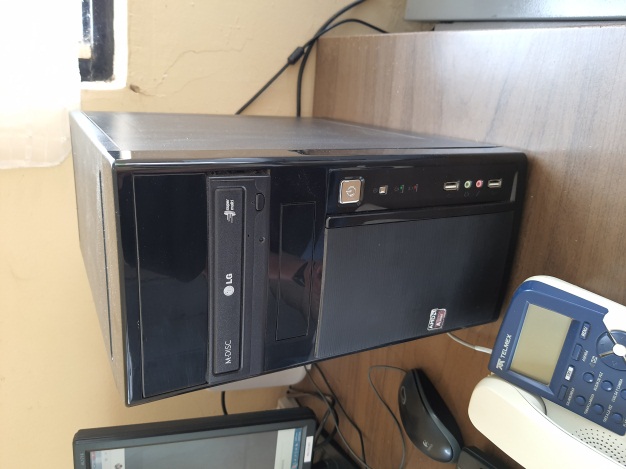 REG.CIV.005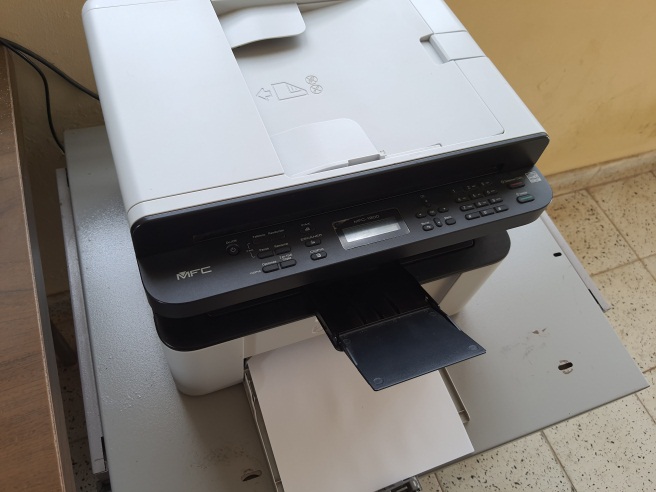 REG.CIV.006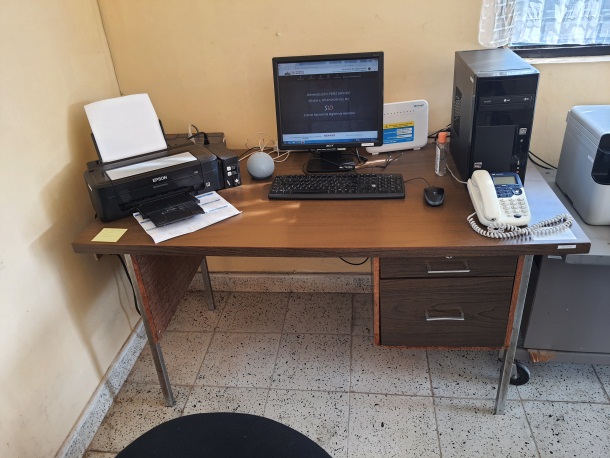 REG.CIV.007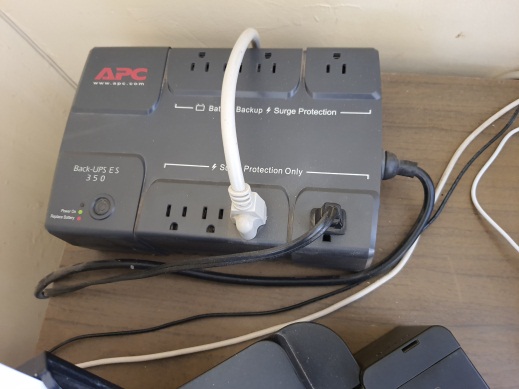 REG.CIV.008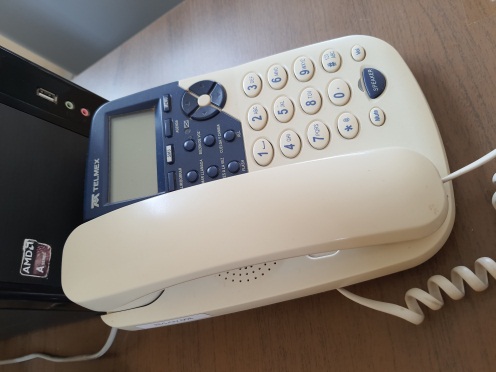 REG.CIV.009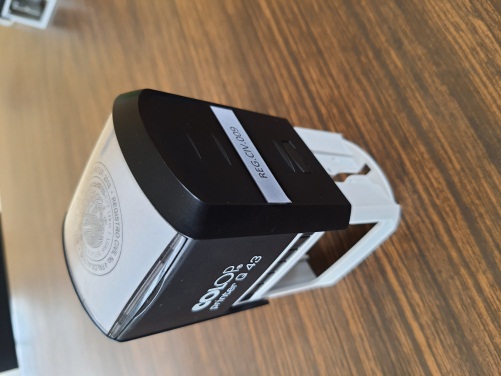 REG.CIV.010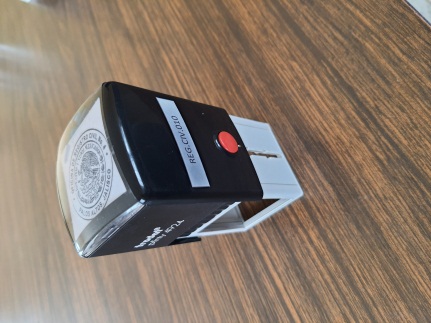 REG.CIV.011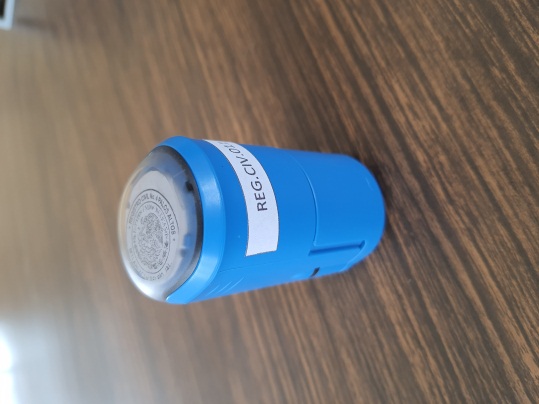 REG.CIV.012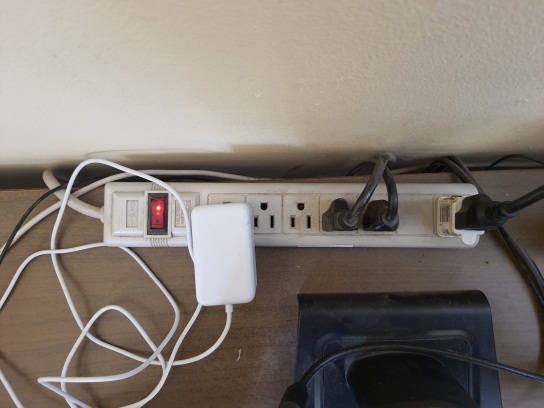 REG.CIV.013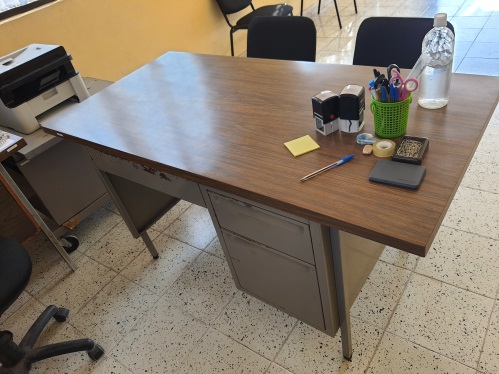 REG.CIV.014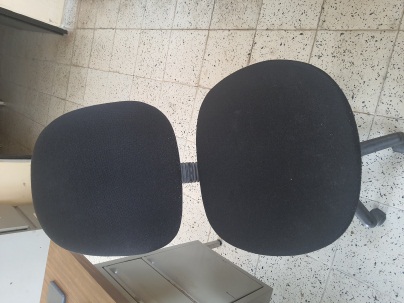 REG.CIV.015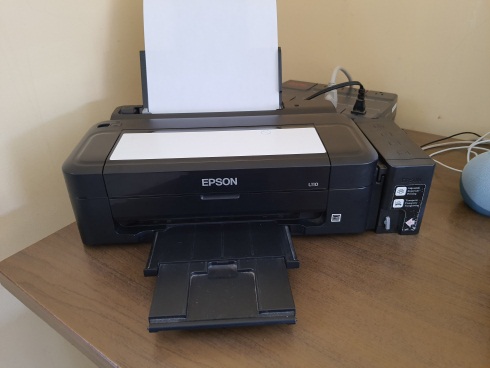 REG.CIV.016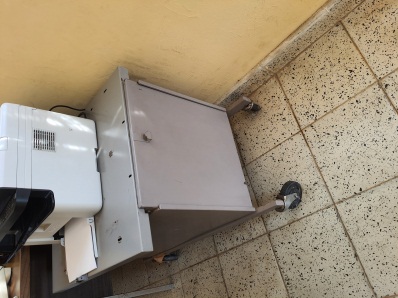 REG.CIV.017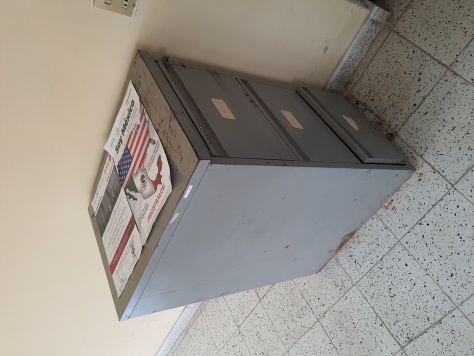 REG.CIV.018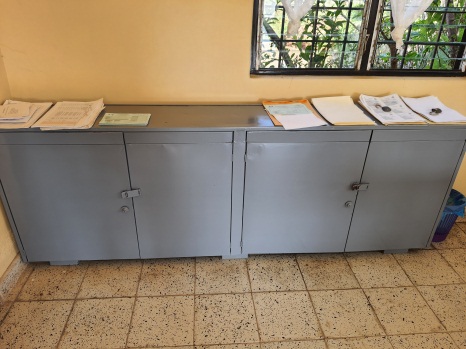 REG.CIV.019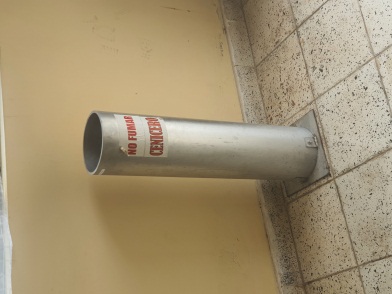 REG.CIV.020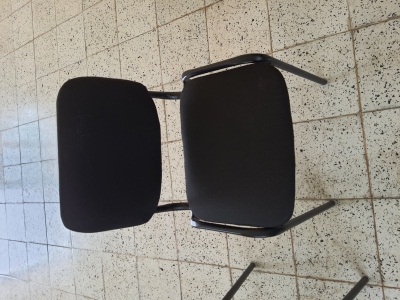 REG.CIV.021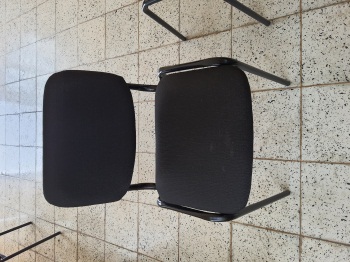 REG.CIV.022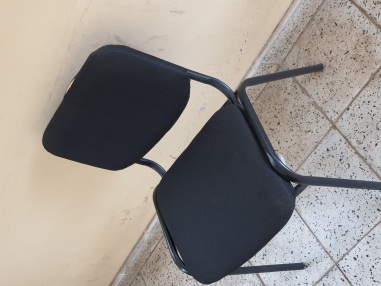 REG.CIV.023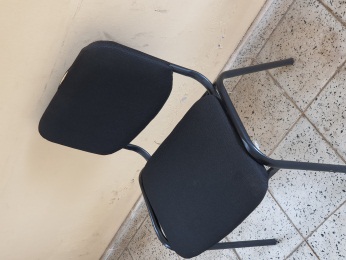 REG.CIV.024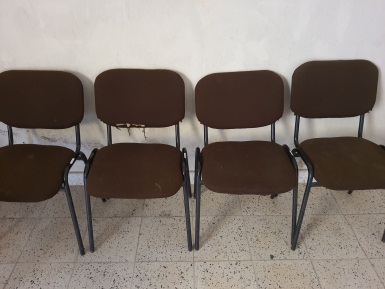 REG.CIV.025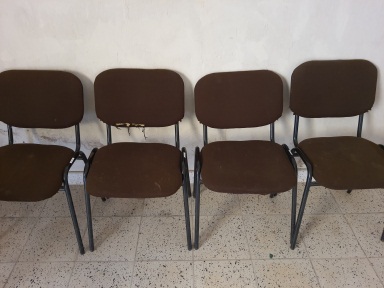 REG.CIV.026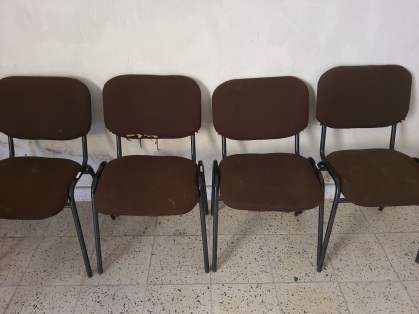 REG.CIV.027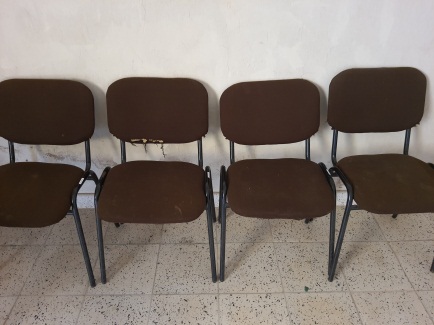 REG.CIV.028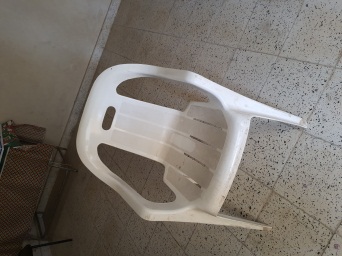 REG.CIV.029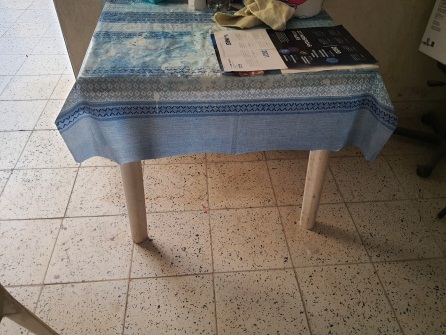 REG.CIV.030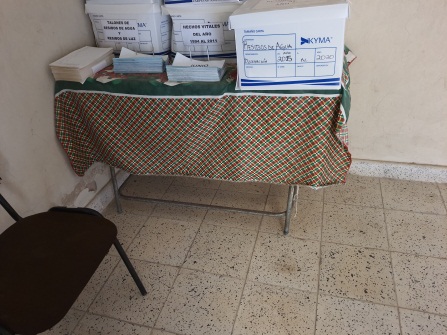 REG.CIV.031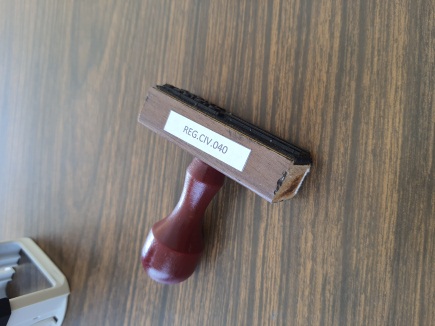 REG.CIV.032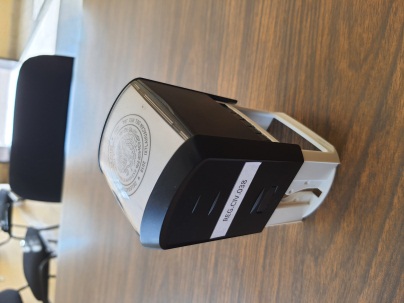 REG.CIV.033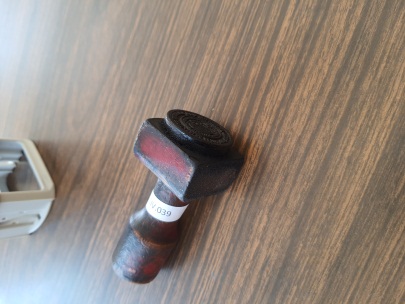 